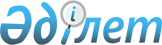 Об объявлении Указа Президента Республики Казахстан "О порядке предоставления политического убежища иностранным гражданам и лицам без гражданства в Республике Казахстан"
					
			Утративший силу
			
			
		
					Приказ Министерства внутренних дел Республики Казахстан от 30 января 1996 г. N 23. Зарегистрировано в Министерстве юстиции Республики Казахстан 21 апреля 1997 г. N 288. Утратил силу приказом Министра внутренних дел Республики Казахстан от 9 октября 2015 года № 830      Сноска. Утратил силу приказом Министра внутренних дел РК от 09.10.2015 № 830.         Объявляя Указ Президента Республики Казахстан "О порядке предоставления политического убежища иностранным гражданам и лицам без гражданства в Республике Казахстан ", от 15 июля 1996 года N 3057. См. U060000198

                      ПРИКАЗЫВАЮ :      1. Начальникам Департаментов внутренних дел областей, городов Астаны и Алматы:  <*> 

     Сноска. В пункт 1 внесены изменения - приказом Министра внутренних дел РК от 23 сентября 2005 года N  559 (вводится в действие со дня официального опубликования). 

     1.1. Принять Указ Президента Республики Казахстан от 15 июля 1996 года N 3057 к руководству и неукоснительному исполнению, обеспечить выполнение требований Положения "О порядке предоставления политического убежища иностранным гражданам и лицам без гражданства в Республике Казахстан", организовать его изучение личным составом аппаратов паспортной и визовой работы. 

     1.2. Обязать работников, осуществляющих прием иностранных граждан давать разъяснения существующего порядка предоставления политического убежища в Республике Казахстан. 

     2. Утвердить Инструкцию о порядке рассмотрения органами внутренних дел материалов, связанных с предоставлением политического убежища иностранным гражданам и лицам без гражданства в Республике Казахстан (приложение N 1).      Министр  

                                Приложение N 1 

                                к Приказу МВД  

                            Республики Казахстан 

                         от 30 января 1996 г. N 23                        ИНСТРУКЦИЯ 

             о порядке рассмотрения органами 

          внутренних дел материалов, связанных 

         с предоставлением политического убежища 

            иностранным гражданам и лицам без 

           гражданства в Республике Казахстан 

        Сноска. По тексту: 

      слова "УВД областей, ГУВД г. Алматы" заменены словами "ДВД областей, городов Астаны и Алматы"; 

     аббревиатуру "УПиВР (ОПиВР)", "УПиВР МВД" заменены аббревиатурой "У(О)МП", "ДМП МВД"; 

     слова "Департамента миграции", "Департамент миграции" заменены словами "Комитета по миграции", "Комитет по миграции" - приказом Министра внутренних дел РК от 23 сентября 2005 года N  559 (вводится в действие со дня официального опубликования).       Во исполнение Указа Президента Республики Казахстан "О порядке предоставления политического убежища иностранным гражданам и лицам без гражданства в Республике Казахстан", в практической деятельности необходимо руководствоваться следующим: 

                        I. Общие положения 

       1.1. Настоящая Инструкция определяет порядок рассмотрения органами внутренних дел материалов по ходатайствам о предоставлении политического убежища иностранным гражданам и лицам без гражданства в Республике Казахстан, поступивших из Комитета по миграции Министерств труда и социальной защиты населения Республики Казахстан. 

      1.2. Политическое убежище в Республике Казахстан предоставляется иностранным гражданам и лицам без гражданства на основании общепризнанных норм международного права, в соответствии с Конституцией Республики Казахстан, законодательством Республики Казахстан и Положением "О порядке предоставления политического убежища иностранным гражданам и лицам без гражданства в Республике Казахстан". См. U060000198

      1.3. Лицо и члены его семьи, которым предоставлено политическое убежище, пользуются правами и свободами, а также несут обязанности, предусмотренные Конституцией Республики Казахстан и законодательством Республики Казахстан о правовом положении иностранных граждан и лиц без гражданства в Республике Казахстан. 

              II. Порядок рассмотрения органами  

     внутренних дел материалов, связанных с предоставлением 

       политического убежища иностранным гражданам и лицам  

              без гражданства в Республике Казахстан      2.1. Департамент миграционной полиции Министерства внутренних дел Республики Казахстан (далее - ДМП МВД) по получении из Комитета по миграции Министерства труда и социальной защиты населения Республики Казахстан материалов по вопросам предоставления политического убежища в Республике Казахстан запрашивает мнение ДВД областей, городов Астаны и Алматы по месту пребывания ходатайствующих лиц о целесообразности предоставления им политического убежища.  <*> 

     Сноска. В пункт 2.1 внесены изменения - приказом Министра внутренних дел РК от 23 сентября 2005 года N 559 (вводится в действие со дня официального опубликования). 

     2.2. Управления (отделы) миграционной полиции (далее - У(О)МП) ДВД областей, городов Астаны и Алматы проверяют по своим учетам  наличие сведений, препятствующих удовлетворению ходатайства, запрашивают мнение горрайорганов внутренних дел. На основании проведенных проверок составляется заключение о целесообразности предоставления политического убежища, которое вместе с материалами проверки направляется в ДМП МВД Республики Казахстан. 

     Заключение подписывается начальником У(О)МП или его заместителем и утверждается начальником ДВД областей, городов Астаны и Алматы или его заместителем. 

     Срок рассмотрения материалов по ходатайству о предоставлении политического убежища в ДВД областей, городов Астаны и Алматы не должен превышать 15 дней со дня поступления.  <*> 

     Сноска. В пункт 2.2 внесены изменения - приказом Министра внутренних дел РК от 23 сентября 2005 года N  559 (вводится в действие со дня официального опубликования). 

     2.3. По ходатайству Комитета по миграции Министерства труда и социальной защиты населения Республики Казахстан и его областных подразделений паспорт лица, ходатайствующего о предоставлении политического убежища в Республике Казахстан, регистрируется в У(О)МП ДВД областей, городов Астаны и Алматы на срок до трех месяцев со дня обращения. При необходимости оформляется продление визы. 

     2.4. ДМП МВД Республики Казахстан в свою очередь по получении материалов из ДВД областей, городов Астаны и Алматы проверяет по своим учетам наличие сведений, препятствующих предоставлению политического убежища ходатайствующему лицу, составляет заключение о целесообразности удовлетворения ходатайства и направляет в Комитет по миграции Министерства труда и социальной защиты населения Республики Казахстан.

     Общий срок рассмотрения материалов по ходатайству о предоставлении политического убежища в МВД, ДВД областей, городов Астаны и Алматы не должен превышать одного месяца. 

             III. Порядок исполнения указов     

            Президента Республики Казахстан о    

         предоставлении политического убежища в  

                  Республике Казахстан      3.1. ДМП МВД Республики Казахстан по получении Указа Президента Республики Казахстан о предоставлении политического убежища либо об отклонении ходатайства о предоставлении политического убежища иностранным гражданам и лицам без гражданства в Республике Казахстан направляет его для исполнения в ДВД областей, городов Астаны и Алматы.

     3.2. У(О)МП ДВД областей, городов Астаны и Алматы по получении Указа Президента Республики Казахстан: 

     а) в случае положительного решения по ходатайству о предоставлении политического убежища на основании свидетельства установленного образца, выданного Департаментом миграции Министерства труда и социальной защиты населения Республики Казахстан, оформляет лицу, которому предоставлено политическое убежище в Республике Казахстан, и членам его семьи, достигшим 16-летнего возраста, вид на жительство или удостоверение лица без гражданства; 

     б) в случае отклонения ходатайства о предоставлении политического убежища иностранным гражданам и лицам без гражданства в Республике Казахстан или утраты права на политическое убежище либо лишения политического убежища принимает меры по обеспечению их выезда с территории Республики Казахстан.  <*> 

     Сноска. В пункт 3.2 внесены изменения - приказом Министра внутренних дел РК от 23 сентября 2005 года N  559 (вводится в действие со дня официального опубликования). 

     3.3. Если лицо, которому предоставлено политическое убежище в Республике Казахстан, совершило умышленное преступление и в отношении него имеется вступивший в законную силу обвинительный приговор, орган внутренних дел направляет сообщение в Комитет по миграции Министерства труда и социальной защиты населения Республики Казахстан для дальнейшего представления ходатайства Президенту Республики Казахстан о лишении данного лица политического убежища в Республике Казахстан. 

     3.4. Оформление документов на выезд-въезд в Республику Казахстан, передвижение по территории Республики Казахстан лиц, которым предоставлено политическое убежище в Республике Казахстан, и членам их семей производится в соответствии с требованиями Правил пребывания иностранных граждан в Республике Казахстан.      Управление паспортной и визовой работы 

     МВД Республики Казахстан 
					© 2012. РГП на ПХВ «Институт законодательства и правовой информации Республики Казахстан» Министерства юстиции Республики Казахстан
				